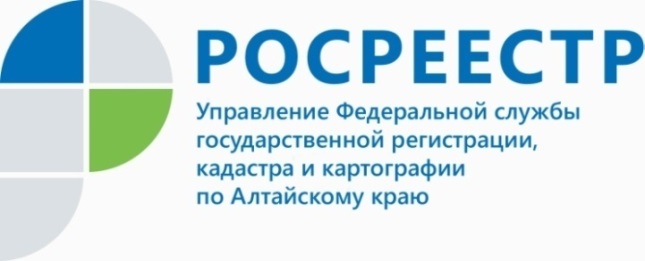 ПРЕСС-РЕЛИЗ21 января эксперты проконсультируют жителей края о кадастровой стоимости недвижимости21 января 2022 года с 09.00 до 12.00 часов эксперты Кадастровой палаты Алтайского края ответят жителям региона на вопросы о кадастровой стоимости недвижимости. Звонки будут приниматься по телефону
8 (3852) 55-76-59 (доб. 8121).Кадастровая стоимость - стоимость недвижимости, установленная в процессе государственной кадастровой оценки. В ряде случаев она может определяться индивидуально, для конкретного объекта недвижимости. В отличие от рыночной, которая может меняться каждый месяц из-за различных экономических факторов, кадастровая стоимость определяется на конкретный отрезок времени. Как правило, она используется не только для расчета налога на имущество, но и для расчета пособий и субсидий, определения выкупной и страховой стоимости и т.д.«Кадастровая стоимость земельных участков, домов, квартир, гаражей зданий и т.д. является актуальной темой для большинства жителей и предпринимателей Алтайского края. Иногда собственники не знают, как получить информацию о кадастровой стоимости их недвижимости. Для удобства правообладателей Росреестр и Кадастровая палата предлагают несколько способов получения из Единого государственного реестра недвижимости (ЕГРН) информации о кадастровой стоимости», - сообщил заместитель директора Кадастровой палаты Алтайского края Игорь Штайнепрайс.В 2022 году первые, во всех субъектах России одновременно пройдет массовая государственная кадастровая оценка (ГКО) земельных участков всех категорий. Ранее ГКО проводили не чаще одного раза в 3 года, но не реже одного раза в 5 лет. В 2022 году ее одновременно проведут во всей стране.В связи с большим интересом собственников к теме кадастровой стоимости недвижимости, а также изменениям законодательства в этой сфере,  эксперты Кадастровой палаты проведут прямую телефонную линию. Жители Алтайского края смогут получить ответы экспертов на вопросы о:- изменениях законодательства в сфере кадастровой оценки недвижимости;- внесении сведений о кадастровой стоимости объектов недвижимости в Единый государственный реестр недвижимости;- зависимости размера кадастровой стоимости от характеристик объекта недвижимости;- получении сведений о кадастровой стоимости;- оспаривании величины кадастровой стоимости земельных участков, домов, квартир и пр.Звонки от жителей Алтайского края будут принимаются с 09.00 до 12.00 часов 21 января 2022 года по телефону 8 (3852) 55-76-59, добавочный 8121.Материал подготовлен филиалом ФГБУ «ФКП Росреестра» по Алтайскому краю Контакты для СМИ: тел. 8 (3852) 55-76-59, доб. 7091, 7092, адрес электронной почты: press@22.kadastr.ru.Об Управлении Росреестра по Алтайскому краюУправление Федеральной службы государственной регистрации, кадастра и картографии по Алтайскому краю (Управление Росреестра по Алтайскому краю) является территориальным органом Федеральной службы государственной регистрации, кадастра и картографии (Росреестр), осуществляющим функции по государственной регистрации прав на недвижимое имущество и сделок с ним, по оказанию государственных услуг в сфере осуществления государственного кадастрового учета недвижимого имущества, землеустройства, государственного мониторинга земель, государственной кадастровой оценке, геодезии и картографии. Выполняет функции по организации единой системы государственного кадастрового учета и государственной регистрации прав на недвижимое имущество, инфраструктуры пространственных данных РФ. Ведомство осуществляет федеральный государственный надзор в области геодезии и картографии, государственный земельный надзор, государственный надзор за деятельностью саморегулируемых организаций кадастровых инженеров, оценщиков и арбитражных управляющих. Подведомственное учреждение Управления - филиал ФГБУ «ФКП Росреестра» по Алтайскому краю. Руководитель Управления, главный регистратор Алтайского края - Юрий Викторович Калашников.Контакты для СМИПресс-служба Управления Росреестра по Алтайскому краюРыбальченко Елена+7 913 085 82 12+7 (3852) 29 17 33Слободянник Юлия +7 963 502 60 25+7 (3852) 29 17 2822press_rosreestr@mail.ruwww.rosreestr.ru656002, Барнаул, ул. Советская, д. 16Подписывайтесь на нас в Инстаграм: rosreestr_altaiskii_krai 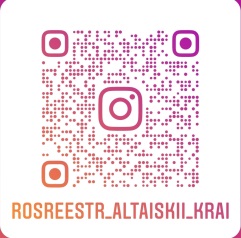 